                                                                December 3, 2021 SENT VIA E-MAIL TO:   aweismann@citizensforethics.orgAnne WeismannChief CounselCREW1101 K STREET, NW, STE 201Washington, DC 20005Re: Freedom of Information Act Request U.S. Marshals Service 2020USMS35485, DHS Privacy Office 2021-HQFO-01174, DHS I&A 2022-IAFO-00025Dear Requestor Anne Weismann,This is the acknowledgment of your Freedom of Information Act (FOIA) request to the Department of Homeland Security (DHS), Office of Headquarters Privacy (HQ PRIV), dated July 23, 2020.  Your request was received in HQ PRIV on May 14, 2021.Your request was subsequently transferred to DHS, Office of Intelligence and Analysis (I&A) on November 16, 2021. You requested:The decision to deploy federal law enforcement agents, officers, or other personnel in response to the ongoing protests over racial justice in Portland,
Oregon and Chicago, Illinois;Any decisions or plans to deploy federal law enforcement agents, officers, or other personnel in response to the ongoing protests over racial justice in
Albuquerque, New Mexico; Baltimore, Maryland; Detroit, Michigan; Kansas City, Missouri; New York City; Oakland, California; and Philadelphia,
Pennsylvania;Any policies to which law enforcement officers under the auspices of the U.S. Marshals Service are bound governing the treatment of protesters in the abovementioned cities.

The foregoing requests include but are not limited to communications with:President Trump;White House employees, including anyone with an “*.eop.gov” email domain;Attorneys or representatives acting on behalf of President Trump;Employees of the U.S. Marshals Service;Employees of the Department of Justice and linked agencies including at the Federal Bureau of Investigation, U.S. Drug Enforcement Administration, and
Bureau of Alcohol, Tobacco, Firearms, and Explosives;Employees of the Department of Homeland Security and linked agencies including those within the Federal Protective Services, and U.S. Customs and
Border Protection.  The USMS referred your request and responsive documents to the DHS Privacy Office for processing under FOIA.  Due to the increasing number of FOIA requests received by this office, we may encounter some delay in processing your request.  Consistent with 6 C.F.R. Part 5 § 5.5(a) of the DHS FOIA regulations, the Department processes FOIA requests according to their order of receipt.  Although DHS’ goal is to respond within 20 business days of receipt of your request, FOIA does permit a 10-day extension of this time period in certain circumstances under 6 C.F.R. Part 5 § 5.5(c).  As your request seeks documents that will require a thorough and wide-ranging search, DHS will invoke a 10-day extension for your request pursuant to 6 C.F.R. Part 5 § 5.5(c). If you would like to narrow the scope of your request, please contact our office.  We will make every effort to comply with your request in a timely manner.   If you would like to narrow the scope of your request, please contact our office.  We will make every effort to comply with your request in a timely manner.We are presently processing your request.  If any responsive records are located, they will be reviewed for determination of whether any can be released.   Please be assured that one of the analysts in our office will respond to your request as expeditiously as possible.  We appreciate your patience as we proceed with your request.Your request has been assigned reference number 2022-IAFO-000025. Please refer to this identifier in any future correspondence.  The status of your FOIA request is now available online and can be accessed at: https://www.dhs.gov/foia-status, by using this FOIA request number.  Status information is updated daily.  Alternatively, you can download the DHS eFOIA Mobile App, the free app is available for all Apple and Android devices. With the DHS eFOIA Mobile App, you can submit FOIA requests or check the status of requests, access all of the content on the FOIA website, and receive updates anyplace, anytime.If you have any questions, or would like to discuss this matter, please feel free to contact this office at I&AFOIA@HQ.DHS.GOV.                                                                	Sincerely,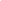 			James T.  		James T.                                                                   	Assistant FOIA Officer	